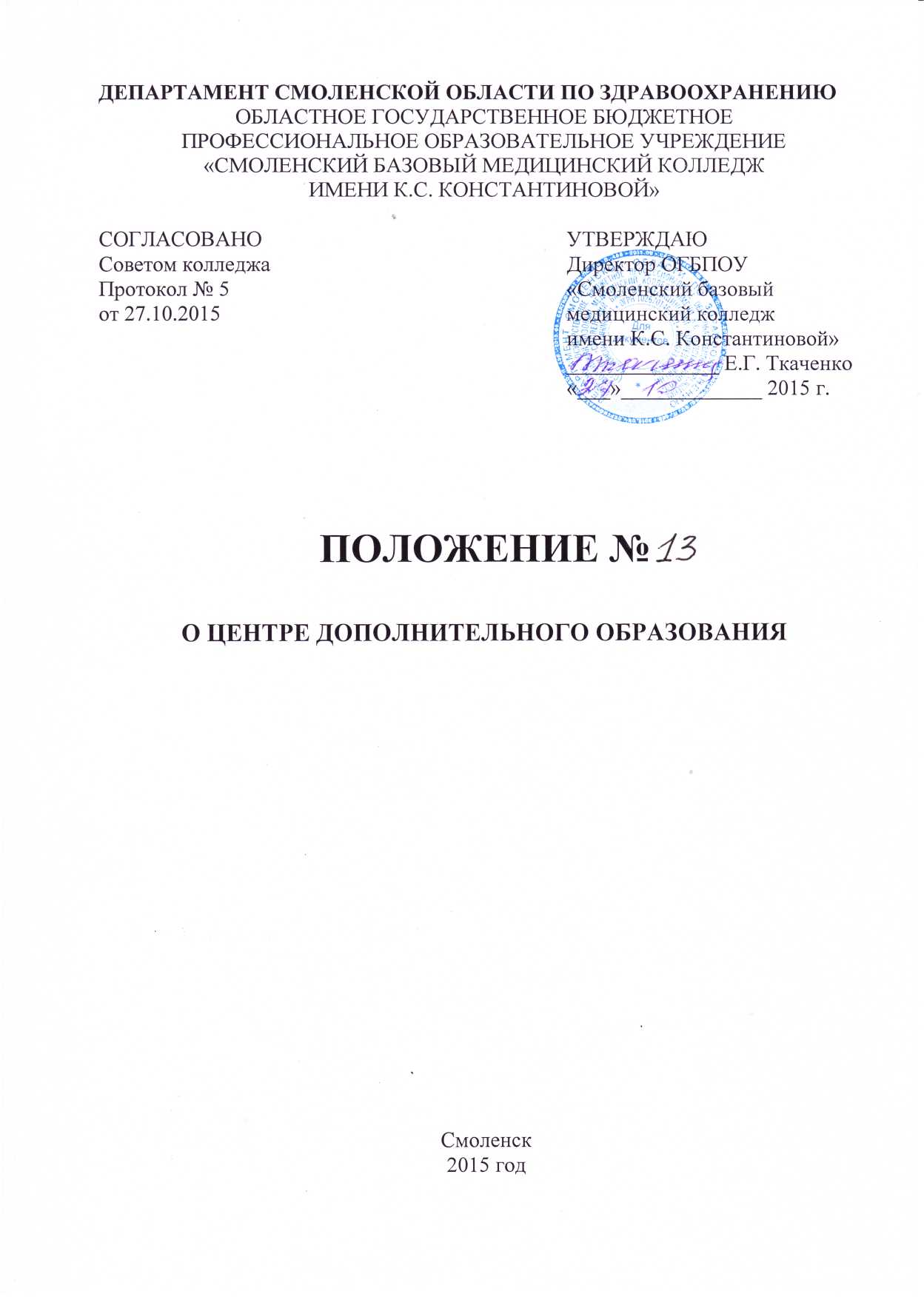 1.Общие положения.Одним из приоритетов государственной политики Российской Федерации является сохранение и укрепление здоровья граждан.Структурная реорганизация первичной медико - санитарной помощи населению как один из главных элементов реформы здравоохранения ведет к росту и расширению требований, предъявляемых к медицинскому персоналу первичного звена. Актуальным становится вопрос не только подготовки кадров новой формации, но и поддержание профессиональной компетентности работающих специалистов.Система дополнительного профессионального образования средних медицинских работников является одной из основополагающих систем, обеспечивающих практическое здравоохранение высокопрофессиональными  кадрами.Основная цель последипломного образования – подготовка специалистов, обладающих современными научными знаниями, широким кругозором, организаторскими способностями, умением решать как стандартные, так и нестандартные задачи в условиях постоянно изменяющейся внешней среды.На базе ОГОМУ СБМК на основании приказа № 003 от 09.01.2007 года Департамента Смоленской области по здравоохранению создан центр дополнительного образования, который является учебно-методической базой для повышения квалификации средних медицинских и фармацевтических работников учреждений здравоохранения г. Смоленска и Смоленской области. Направления работы ЦДО:- и проведение работы подготовительных курсов для поступающих в ОГБПОУ «Смоленский базовый медицинский колледж имени К.С.Константиновой»- организация и проведение повышения квалификации специалистов со средним медицинским и фармацевтическим образованием с целью решения вопросов сертификации и аттестации сотрудников, лицензирования учреждений здравоохранения.Для решения организационных и учебно-методических вопросов ЦДО руководствуется следующими документами:- Федеральный закон от 21 ноября 2011 г. N 323-ФЗ «Об основах охраны здоровья граждан в Российской Федерации»;- Типовое положение об образовательном учреждении дополнительного профессионального образования (повышения квалификации) специалистов от 10.03.2000 г. № 213;- Приказ № 2749 от 25.09.2000 г. «Об утверждении Примерного положения о структурных подразделениях дополнительного профессионального образования специалистов, организуемых в образовательных учреждениях высшего и среднего профессионального образования»;- Приказ Минздрава РФ № 186 от 05.06.1998 г., содержащий перечень циклов по специальностям, сроки их проведения, с указанием должностей медработников, обучающихся на данном цикле; - Приказ Минздрава РФ № 176 - н от 16.04.2008 г. «О номенклатуре специальностей специалистов со средним медицинским и фармацевтическим образованием в сфере здравоохранения РФ»;- Приказ Минздрава РФ № 199 - н от 30.03.2010 г. «О внесении изменений в номенклатуру специальностей специалистов со средним медицинским и фармацевтическим образованием в сфере здравоохранения РФ»;-Письмо Минздрава РФ от 30.01.2001 г. № 2510/714 - 01 - 32 «О допуске к осуществлению медицинской деятельности»;-Письмо Минздрава и соц. развития РФ от 12.09.2008 № 6915 - ВС «О специалистах со средним медицинским образованием»;-Приказ Минздравсоцразвития РФ от 23.07.2010 № 541 н г. Москва «Об утверждении Единого квалификационного справочника должностей руководителей, специалистов и служащих»№- Приказ Минздрава РФ от 23.04.2013 № 240 н «О порядке и сроках прохождения медицинскими работниками и фармацевтическими работниками аттестации для получения квалификационной категории»;- Приказ Минздрава РФ от 20.12. 2012 №1183 н «Об утверждении номенклатуры должностей медицинских работников и фармацевтических работников»;- Приказ Минздрава РФ от 03.08 2012 № 66 н «Об утверждении порядка и сроков совершенствования медицинскими работниками и фармацевтическими работниками профессиональных знаний и навыков путем обучения по дополнительным профессиональным образовательным программам в образовательных и научных организациях»;- Приказ Минздравсоцразвития РФ от 19.03 2012 № 239 н «Об утверждении Положения о порядке допуска лиц, не завершивших освоение основных образовательных программ высшего медицинского или высшего фармацевтического образования, а также лиц с высшим медицинским или высшим фармацевтическим образованием к осуществлению медицинской деятельности или фармацевтической деятельности на должностях среднего медицинского или среднего фармацевтического персонала;-Приказ Минздрава РФ от 29.11.2012 № 982 н «Об утверждении порядка выдачи сертификата специалиста медицинским и фармацевтическим работникам, формы и технических требований сертификата специалиста».2.Задачи центра дополнительного образования:- Мониторинг текущих и перспективных потребностей учреждений здравоохранения области в специалистах со средним медицинским и фармацевтическим образованием;- Анализ и обобщение результатов работы по повышению квалификации специалистов со средним медицинским и фармацевтическим образованием;- Планирование последипломной подготовки специалистов  в соответствии с потребностями учреждений здравоохранения региона;- Организация и проведение повышения квалификации специалистов со средним медицинским и фармацевтическим образованием в соответствии с государственными образовательными стандартами;-Координирование работы отделений повышения квалификации ОГБПОУ «Рославльский медицинский техникум» и отделения дополнительного образования СОГБПОУ «Вяземский медицинский колледж»;-Разработка и коррекция программно - методической документации циклов повышения квалификации;-Разработка и внедрение новых форм и технологий обучения.3. Функции центра дополнительного образования- Информационно - аналитическая деятельность (анализ состояния повышения квалификации специалистов со средним медицинским и фармацевтическим образованием области, анализ и обобщение результатов обучения и аттестации специалистов со средним медицинским и фармацевтическим образованием, информирование учреждений здравоохранения о сроках и тематике проводимых циклов и т.д.)- Программно - методическая деятельность (организация разработки, обновления учебно - методической документации, пособий, разработка и внедрение новых форм обучения)- Координирующая и планирующая деятельность (координация и планирование подготовки специалистов для учреждений здравоохранения с учетом надлежащей обеспеченности квалифицированными кадрами среднего звена, координация деятельности ОДО области, разработка перспективных и текущих планов и т.д.).- Обучающая деятельность (обучение специалистов со средним медицинским и фармацевтическим образованием). Виды обучения: специализация, усовершенствование, подготовка к сдаче сертификационного экзамена, тематическое усовершенствование.МОДЕЛЬцентра дополнительного образованияОГБПОУ «Смоленский базовый медицинский колледж имени К.С.Константиновой»4.Структура центра дополнительного образованияЦентр дополнительного образования является структурным подразделением ОГБПОУ «Смоленский базовый медицинский колледж имени К.С.Константиновой», создается, реорганизуется и ликвидируется приказом директора, подчиняется непосредственно директору.Руководство Центром осуществляет заведующий, который организует работу Центра и несет ответственность за результаты его деятельности.Штатное расписание Центра формируется в соответствии с его структурой и может быть изменено решением руководителя образовательного учреждения4.1. Научно - методический отдел.Задачи:- совершенствование форм и методов образовательного процесса с учетом основных принципов андрогогики;- организация разработки учебных планов и учебных программ;- организация разработки контролирующего материала;- поиск и внедрение новых экономически эффективных моделей и форм дополнительного образования;- организация разработки и создание мультимедийных учебных пособий;- координация инновационной деятельности методической службы;-диверсификация дополнительного образования путем использование индивидуальных обучающих программ, ориентированных на конкретные образовательные потребности слушателей с учетом их практического опыта и уровня подготовки.4.2.Информационно - аналитический отделЗадачи:- создание и ежегодная корректировка регистра специалистов со средним медицинским и фармацевтическим образованием учреждений здравоохранения региона (Ф.И.О., должность, наличие базового образования, специальности, усовершенствования, сертификатов, категории, планируемый срок следующего повышения квалификации и т.д.);- анализ повышения квалификации специалистов со  средним медицинским и фармацевтическим образованием;- прогнозирование потребностей учреждений здравоохранения в обеспеченности кадрами среднего звена;- анализ заявок и требований учреждений здравоохранения региона по повышению квалификации специалистов со средним медицинским и фармацевтическим образованием  по соответствующим специальностям;- составление календарного плана с указанием сроков обучения;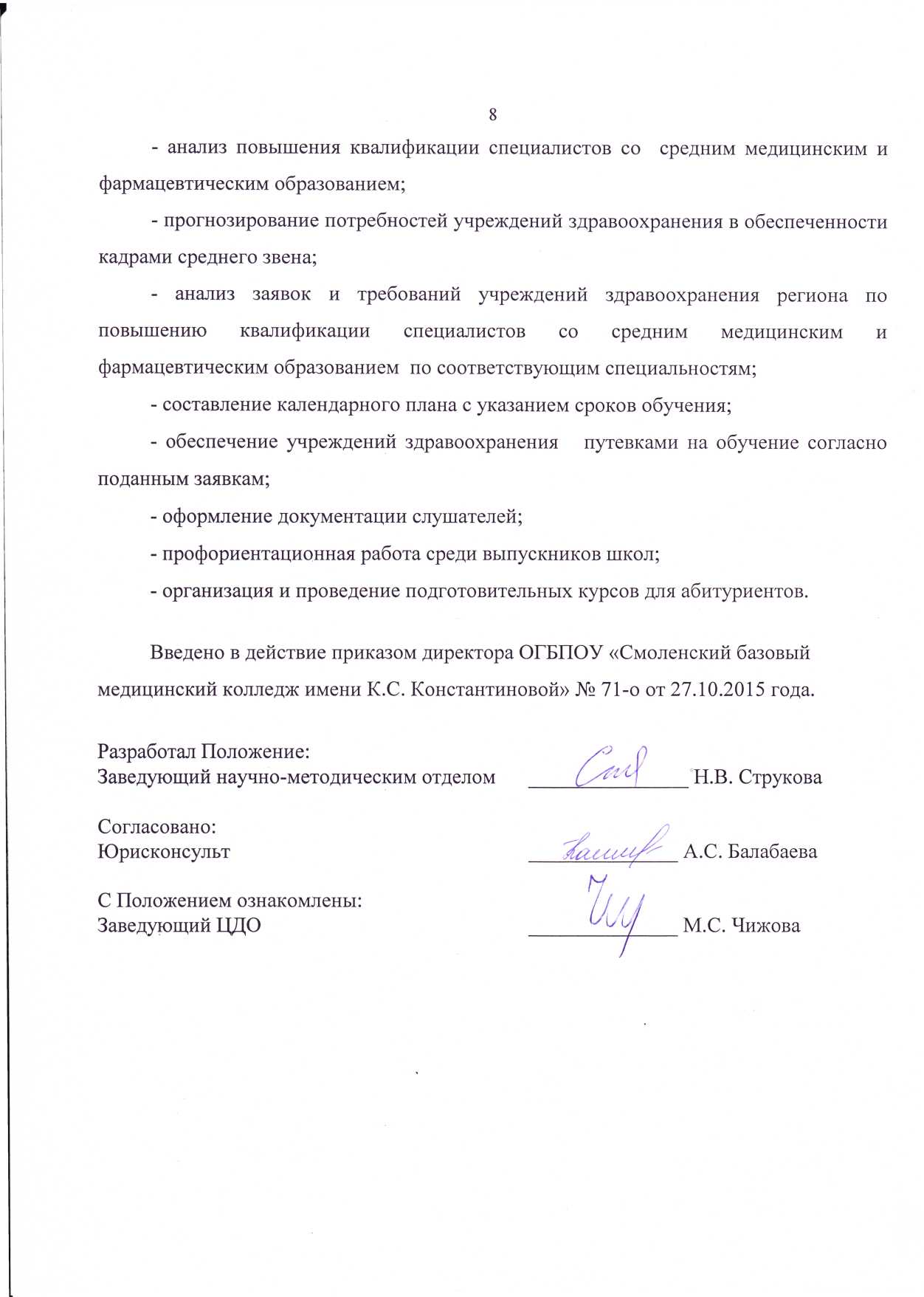 